HOME LEARNING KIT 	GEOGRAPHY – YEAR 12WORKSHEET 9Resource Interpretation  	Use the resource given below and your knowledge to answer the question that follows. 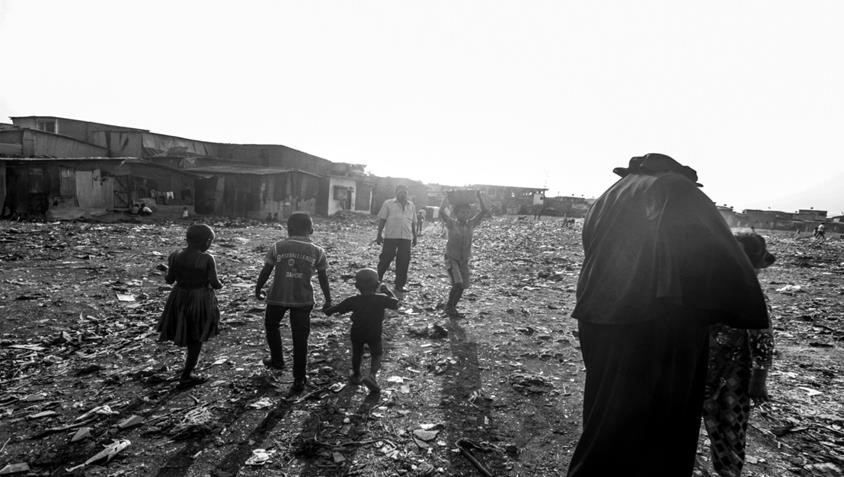 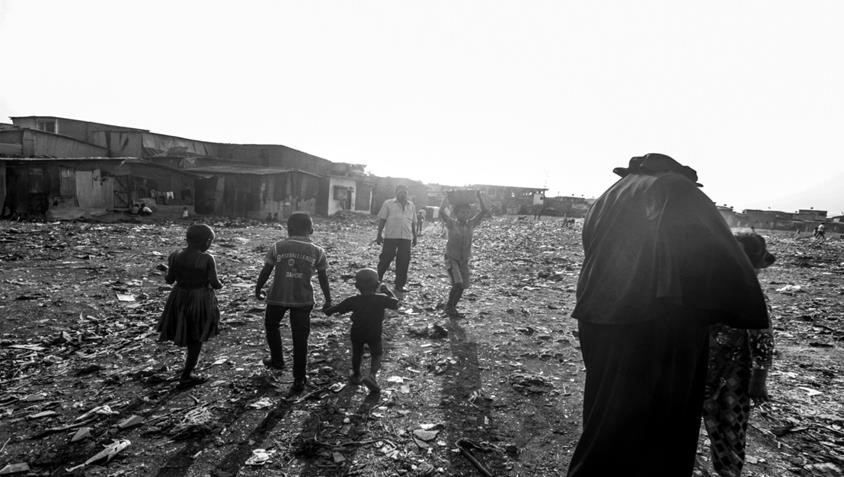 Describe one social problem shown in the picture above as a result of population  	growth.                                	 	 	 	 	       	 	 	Definitions                     	 	 	 	 	 	 	 	  	Define any two of the following: population control                            (iii)   Demographic Transition Model    emigration                                        (iv)   population change       Extension of Ideas    	 	 	 	 	 	 	 	 	Choose any four concepts listed below and state how each one relates to  population growth or settlement patterns.  voluntary migration            	 	 	 inflation                              	  new technology brain drain congestion job investment 